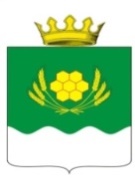 АДМИНИСТРАЦИЯ КУРТАМЫШСКОГО МУНИЦИПАЛЬНОГО ОКРУГА КУРГАНСКОЙ ОБЛАСТИПОСТАНОВЛЕНИЕОб утверждении Порядка комплектования муниципальных  образовательных организаций Куртамышского муниципального округа Курганской области, реализующих образовательную программу дошкольного образования, присмотр и уходВ соответствии с Федеральным законом от 29 декабря 2012 года № 273-ФЗ «Об образовании в Российской Федерации», Федеральным законом от 06 октября 2003 года № 131-ФЗ «Об общих принципах организации местного самоуправления в Российской Федерации», Письмом Министрества образования и науки Российской Федерации от 08 августа 2013 года № 08-1063 «О рекомендациях по порядку комплектования дошкольных образовательных учреждений», приказом  Министерства просвещения Российской Федерации  от 15 мая 2020 года №236  «Об утверждении Порядка приема  на обучение по образовательным программам дошкольного образования»,  статьей 39 Устава Куртамышского муниципального округа Курганской области Администрация Куртамышского муниципального округа Курганской областиПОСТАНОВЛЯЕТ: Утвердить Порядок комплектования муниципальных образовательных организаций Куртамышского муниципального округа Курганской области, реализующих образовательную программу дошкольного образования, присмотр и уход согласно приложению к настоящему постановлению.Признать утратившим силу постановление Администрации Куртамышского района от 15 июля 2015 №76 «Об утверждении Порядка комплектования муниципальных дошкольных образовательных учреждений Куртамышского района».3. Опубликовать настоящее постановление в информационном бюллетене «Куртамышский муниципальный округ: официально» и разместить на официальном сайте Администрации Куртамышского муниципального округа Курганской области.	4. Настоящее постановление вступает в силу  после официального опубликования.5. Контроль за исполнением настоящего постановления возложить на заместителя Главы Куртамышского муниципального округа Курганской области по социальным вопросам.Глава Куртамышского муниципального округаКурганской области		                                               	                                      А.Н. ГвоздевПоказаньева Н.С., 21264(доб.4)Разослано по списку (см. на обороте)Порядок комплектования муниципальных образовательных организаций Куртамышского муниципального округа Курганской области, реализующих образовательную программу дошкольного образования, присмотр и уход Раздел I. Общие положенияНастоящий Порядок комплектования муниципальных образовательных организаций Куртамышского муниципального округа Курганской области, реализующих образовательную программу дошкольного образования, присмотр и уход (далее - Порядок) разработан в целях обеспечения единого подхода к учету численности детей, нуждающихся в предоставлении места в муниципальной дошкольной образовательной организации Куртамышского муниципального округа Курганской области, реализующей образовательную программу дошкольного образования, присмотр и уход, обеспечения «прозрачности» процедуры приема детей в образовательные организации Куртамышского муниципального округа Курганской области, планирования обеспечения необходимого и достаточного количества мест в образовательных организациях на конкретную дату для удовлетворения потребности граждан в дошкольном образовании, а также присмотре и уходе за детьми дошкольного возраста. Настоящий Порядок разработан в соответствии с законодательством Российской Федерации и Курганской области, а также правовыми актами органа местного самоуправления Куртамышского муниципального округа Курганской области.Для целей настоящего Порядка используются следующие понятия:муниципальная дошкольная образовательная организация Куртамышского муниципального округа Курганской области (далее - МДОО) - муниципальная образовательная организация, осуществляющая в качестве основной цели деятельности образовательную деятельность по образовательным программам дошкольного образования, присмотр и уход за детьми;автоматизированная информационная система «Комплектование дошкольных образовательных учреждений» (далее - АИС КДОУ) - единый информационный ресурс, аккумулирующий данные о численности детей, поставленных на учет в Куртамышском муниципальном округе Курганской области, сформированный с целью получения объективной информации о численности детей, поставленных на учет для зачисления в МДОО, а также о численности детей, нуждающихся в предоставлении места в МДОО в текущем учебном году (актуальный спрос) и в последующие годы (отложенный спрос);учет детей (далее - учет) - муниципальная услуга, которая оказывается в соответствии с административным регламентом предоставления муниципальной услуги «Постановка на учет и направления  в муниципальные образовательные организации, реализующие образовательные программы дошкольного образования» (далее – Административный регламент)  в АИС КДОУ, фиксирующей дату постановки ребенка на учет, желаемую дату поступления ребенка в МДОО, возраст и иные сведения о ребенке;комплектование МДОО - последовательность действий МОУО «Отдел образования Администрации Куртамышского муниципального округа (далее - МОУО) при формировании контингента воспитанников МДОО из списка детей, нуждающихся в предоставлении места в МДОО, с соблюдением прав граждан в области образования, установленных законодательством Российской Федерации;список детей, нуждающихся в предоставлении места в МДОО (далее - Список детей), - поименный список детей, состоящих на учете для предоставления места в соответствующей МДОО с 1 сентября текущего года, сформированный в автоматическом режиме из числа детей, состоящих на учете в АИС КДОУ по желаемой дате поступления в МДОО на 1 сентября текущего года;уполномоченный орган, осуществляющий учет, - МОУО, осуществляющий учет численности детей, нуждающихся в предоставлении места в МДОО, в электронном виде в АИС КДОУ;закрепленная за МДОО территория - территория, за которой на основании постановления Администрации Куртамышского муниципального округа Курганской области закреплена соответствующая МДОО.Раздел  II. Формирование списка детей, нуждающихся в предоставлении места в МДОУУчет включает:составление Списка детей, в соответствии с датой постановки на учет и наличием права на предоставление места в МДОО в первоочередном (внеочередном) порядке (если таковое имеется). В зависимости от даты, с которой планируется посещение ребенком МДОО, формирование списка погодового учета детей, нуждающихся в предоставлении места в МДОО в текущем учебном году (с 1 сентября текущего календарного года) (актуальный спрос) и в последующие годы (отложенный спрос);систематическое (ежедневное) обновление Списка детей с учетом предоставления детям мест в МДОО;формирование Списка детей из числа детей, нуждающихся в предоставлении места в МДОО в текущем учебном году, не обеспеченных таким местом на дату начала учебного года (1 сентября текущего учебного года).Заявление родителей (законных представителей) о постановке на учет в АИС КДОУ подается в МОУО, многофункциональный центр, либо посредством федеральной государственной информационной системы "Единый портал государственных и муниципальных услуг (функций)" и (или) регионального портала государственных и муниципальных услуг по месту проживания (месту пребывания) на территории, за которой закреплена МДОО, в соответствии с Административным регламентом.Родители (законные представители), дети которых не зарегистрированы по месту проживания (месту пребывания) на территории, за которой закреплена МДОО, и выбравшие данную МДОО в качестве желаемой для зачисления МДОО, информируются при подаче заявления о постановке на учет в АИС КДОУ о том, что их дети направляются в МДОО на свободные места, оставшиеся после обеспечения местами детей, зарегистрированных по месту проживания (месту пребывания) на территории, за которой закреплена МДОО, в соответствии с законодательством Российской Федерации.На основании заявлений родителей (законных представителей) формируется Список детей по каждой отдельной МДОО из числа детей, которые зарегистрированы по месту проживания (месту пребывания) на территории, за которой закреплена МДОО, и состоящих на учете в АИС КДОУ в соответствии с желаемой датой поступления в МДОО на 1 сентября текущего года в автоматическом режиме АИС КДОУ.Внутри льготной категории (право на внеочередное и первоочередное зачисление ребенка в МДОО) заявления выстраиваются в соответствии с датой подачи заявления о постановке на учет.Список детей формируется с учетом следующих данных:желаемая дата поступления ребенка в МДОО (1 сентября желаемого года поступления);возрастная группа на начало учебного года;наличие льгот на получение места в МДОО;дата постановки ребенка на учет;закрепленная за МДОО территория.Возраст ребенка определяется по состоянию полных лет на 1 сентября.МОУО посредством АИС КДОУ составляет Списки детей в МДОО в текущем учебном году и в последующие годы в соответствии с датой постановки на учет и с учетом права на предоставление места в МДОО в первоочередном и внеочередном порядке.Родители (законные представители) детей, за исключением родителей (законных представителей) детей, включенных в Список детей, подлежащих приему в МДОО, имеют право в любое время, за исключением периода основного и дополнительного комплектования, внести следующие изменения в заявление о постановке на учет в АИС КДОУ с сохранением даты постановки детей на учет:изменить ранее выбранный год поступления ребенка в МДОО;изменить выбранное ранее МДОО;изменить сведения о льготе на получение места в МДОО;изменить данные о ребенке (смена фамилии, имени, отчества, адреса, номера телефона).Прием заявлений родителей (законных представителей) для внесения изменений, указанных в пункте 10 настоящего Порядка, осуществляется в МОУО по адресу: г. Куртамыш, ул. 22 Партсъезда, 44, в соответствии с расписанием приема граждан: понедельник-пятница с 8-00 до 17-00, за исключением выходных и праздничных дней, обеденный перерыв с 12-00 до 13-00.Раздел III.  Основное и дополнительное комплектование МДООКомплектование МДОО осуществляется ежегодно  с 1 июня по 10 августа текущего  года путем распределения по каждой МДОО детей, включенных в Список детей (основное комплектование МДОО). В оставшийся период с 11 августа текущего календарного до момента заполнения свободных мест, но не позднее 31 мая года, следующего за текущим годом производится на свободные (освободившиеся, вновь созданные) места (дополнительное комплектование МДОО).МОУО систематически (не реже одного раза в месяц) в течение календарного года обобщает и анализирует через АИС «Комплектование ДОУ» сведения о наличии в группах МДОО свободных мест (освобождающихся и вновь созданных мест), предоставляя свободные места детям, состоящим на учете для предоставления места в МОУО в текущем учебном году.При предоставлении места в МДОО особыми правами (преимуществами) пользуются лица, которым в соответствии с Федеральным законодательством предоставлены такие права.Указанные лица, ежегодно, в период с 1 мая по 31 мая, предоставляют в МОУО подлинник и копию документа, подтверждающего право на льготу.Список детей, подлежащих приему в МДОО, формируется на электронном и бумажном носителях и утверждается приказом руководителя МОУО «Отдел образования Администрации Куртамышского муниципального округа Курганской области»  (далее – руководитель МОУО).Список детей, подлежащих приему в МДОО, подлежит передаче заведующему МДОО в течение 3 рабочих дней с даты его утверждения приказом руководителя МОУО.Если в процессе комплектования места в МДОО предоставляются не  всем детям, включенным в Список детей,  эти дети обеспечиваются местами в МДОО в рамках дополнительного комплектования на свободные (освобождающиеся, вновь созданные) места в течение учебного года.В случае если в рамках дополнительного комплектования дети не обеспечены местом в МДОО, эти дети учитываются в списке детей, которым место в МДОО необходимо предоставить с 1 сентября следующего календарного года.Заведующий МДОО в течение 5 рабочих дней с даты получения Списков детей, подлежащих приему в МДОО, извещает заявителя о предоставлении ребенку места в МДОО. После извещения о предоставлении места в МДОО в течение 15 календарных дней родителям (законным представителям) необходимо явиться в МДОО для подтверждения получения места или отказа.МДОО самостоятельно осуществляет прием заявлений и документов для зачисления ребенка в МДОО с 1 сентября по 30 сентября текущего года в соответствии с утвержденными списками. Перечень документов, необходимых для зачисления ребенка в МДОО, определяется учредительными документами МДОО.Родители (законные представители) обязаны проинформировать МДОО о невозможности представления документов в срок, согласно пункта 22 настоящего Порядка, и в письменном виде согласовать с МДОО дополнительный срок представления документов. В случае непредставления родителями (законными представителями) заявления и документов в указанный срок, ребенок исключается из Списка детей, подлежащих приему в МДОО, и остается на учете детей, нуждающихся в предоставлении места в МДОО. Место в МДОО ребенку предоставляется при освобождении мест в соответствующей возрастной группе в течение учебного года.Управляющий делами - руководитель аппарата Администрации Куртамышского муниципального округа Курганской области                                                                                                 Г.В. Булатоваот  10.05.2023 г. № 145       г. КуртамышПриложение к постановлению Администрации Куртамышского муниципального округа Курганской области    от 10.05.2023 г.№145         «Об утверждении Порядка комплектования муниципальных  образовательных организаций Куртамышского муниципального округа Курганской области, реализующих образовательную программу дошкольного образования, присмотр и уход»